音乐学院2022年推荐免试研究生名额数及符合申请条件学生名单音乐学院根据上级有关要求，按照推免研究生规定条件，筛选出以下14名符合报名条件的学生：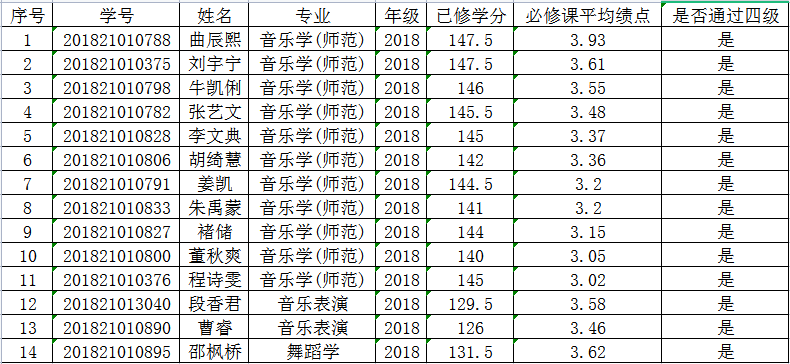 说明：经与以上14名符合推免报名条件的学生逐一确认，曲辰熙、胡绮慧两名同学自愿放弃推免资格，不参加推免遴选，并签署放弃资格的承诺书。学校分配给音乐学院的推免名额为7人。根据各专业在籍人数，按照学校比例进行计算后，各专业名额分配如下：音乐学（师范）专业4人音乐表演专业2人舞蹈学专业1人音乐学院2021年9月8日